Муниципальное бюджетное образовательное учреждение«Детский сад» Радость»»Мастер – классдля воспитателейТема: «Использование нетрадиционной техники рисования с детьми младшего дошкольного возраста».(первая младшая группа)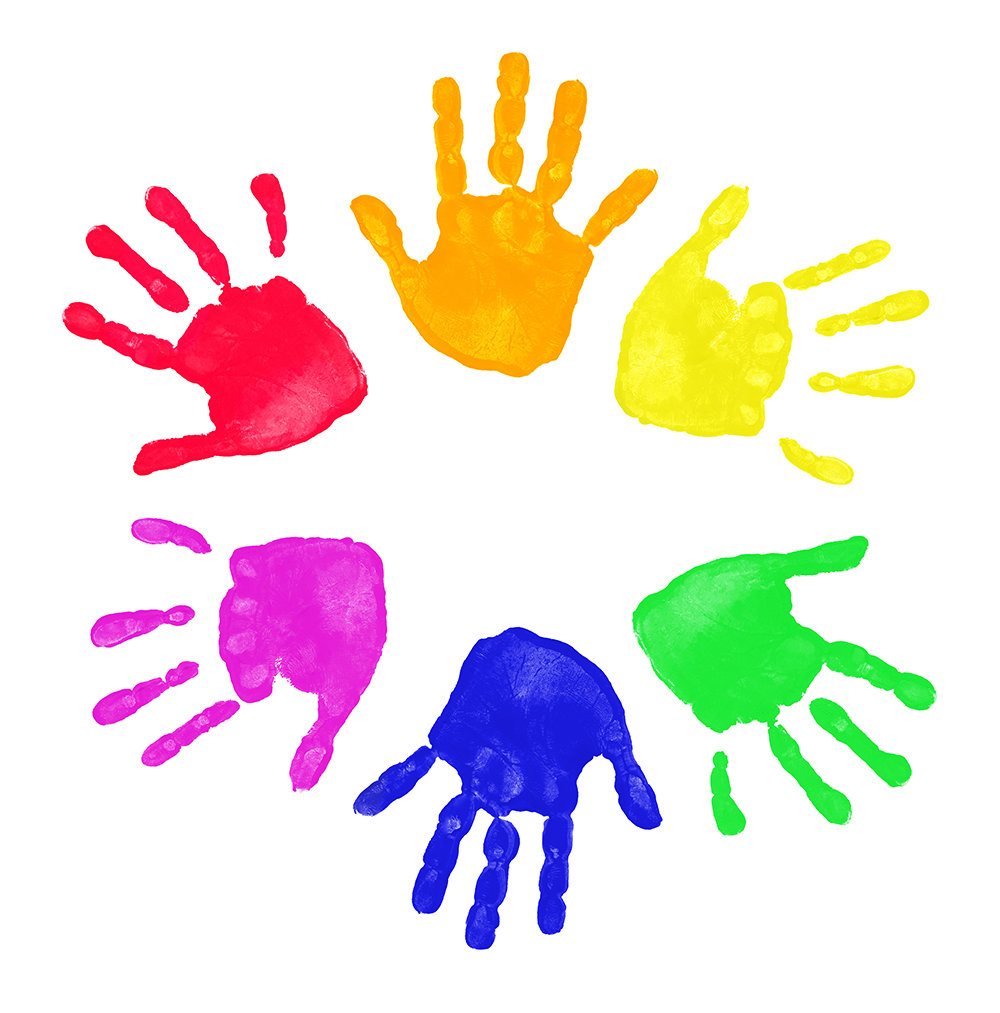 Составила  воспитатель: Серкина.И.А.1ККАГО, 2020 г.Мастер – класс  для воспитателей в первой младшей группе.
Тема: «Использование нетрадиционной техники рисования с детьми младшего дошкольного возраста».Цель:- Знакомство с нетрадиционными техниками рисования. - Формирование познавательной активности ребёнка.  Задачи:- Побуждать воспитателей к поддержке интереса и любознательности детей;- Способствовать стремлению воспитателей взаимодействовать со своим ребёнком;Оборудование: Пальчиковые  краски (гуашь, листы, трубочки для напитков, пластиковые бутылки, губки, пластилиновые штампики, тарелочки, вода, салфетки, лего.) Ход мастер - класса: Ведущий: "Добрый день. Я  очень рады вас видеть. Сегодня я хочу показать вам мастер-класс, ориентированный именно на возраст наших детей. Сегодня вы будете не воспитателями, а превратитесь в  детей. И мы с вами будем рисовать и использовать нетрадиционный материал так, чтоб вы посмотрели и взяли что-то себе на вооружение; как вы сможете  играя рисовать с детьми, как заинтересовать и вызвать эмоциональный отклик, и как следствие - отличное настроение. Но сначала, я хотела бы немного рассказать вам, что такое нетрадиционное рисование. "Занятие нетрадиционным рисованием - самое большое удовольствие для ребёнка. "Игры" с красками приносят малышу много радости. Рисуя, ребёнок отражает не только то, что видит вокруг, но и проявляет собственную фантазию. Нельзя забывать, что положительные эмоции составляют основу психического здоровья и благополучия детей. В такой деятельности идёт интенсивное познавательное развитие. Изображая простейшие предметы и явления, ребёнок познаёт их, у него формируются первые представления об окружающем его мире".Всестороннее творческое развитие полезно и нужно всем детям. Но далеко не все дети любят рисовать, а вот техника рисования штампами, нравится всем без исключения детям и даже взрослым.Рисуя этим способом, дети не боятся ошибиться, так как все легко можно исправить, а из ошибки легко можно придумать что-то новое, и ребенок обретает уверенность в себе, преодолевает «боязнь чистого листа бумаги» и начинает чувствовать себя маленьким художником. У него появляется интерес, а вместе с тем и желание рисовать.Не беда, что аккуратные оттиски у малыша получатся не сразу. Здесь, как и в любом деле, нужна определенная ловкость и сноровка.Материалы для самодельных штампиков окружают нас на каждом шагу, а количество вариантов исполнения практически бесконечно, но для начала стоит попробовать реализовать несколько распространенных и отлично зарекомендовавших себя идей.В процессе рисования с малышами можно использовать следующие виды штампов:1.« Штамповка пластиковой бутылкой».Ведущий:  Для данного вида штамповки нам понадобиться: - бутылки пластиковые (у них дно рельефное) - посуда (которую не жалко) - вода - гуашь (можно разных цветов), мы взяли розовую для цветов.1.Добавляем в посуду примерно столько гуаши (показ)2.Воды добавим совсем немного, чтобы слегка развести гуашь. Надо, чтобы смесь покрыла дно посуды.3.Размешиваем кисточкой нашу смесь воды и гуаши. Получаем однородный цвет.4.Теперь берем бутылку и окунаем в нашу смесь.5.  Ставим на бумагу и получаем вот такой рисунок. Мы заранее нарисовали веточки, а дети сделали несколько отпечатков  дном бутылки.  Детям  не терпелось макать бутылкой в гуашь. Мы нарисовали цветы, но идей очень много, например «Гусеница», «Вишенки», «Яблоня» и многое другое.                                2. Следующий вид "Штамповка из пластилина". Очень просто и доступно сделать штампики из пластилина. Нанесите ровным слоем пластилин на деревянный или пластмассовый брусочек, кубик, детальку от детского конструктора. При помощи любого острого предмета изобразите на нем какой-нибудь предмет или абстрактный узор. Штампик готов! Если у вас есть покупные штемпельные подушечки разных цветов, то используйте их. Если нет, сделайте штемпельную подушечку сами. Для этого на губку для мытья посуды равномерно нанесите небольшое количество краски. Приложите штампик к губке с краской, теперь сделайте им отпечаток на бумаге.3.Следующий вид «Штампики из деталей конструктора Лего».В качестве основы для печаток хороши крышки от пластиковых бутылок, пробки, ластики, маленькие дощечки, спичечные коробки, кубики и детали конструкторов типа «Лего» (впрочем, последние сами по себе уже являются неплохими штампиками). Прикладываем лего, пробки, крышки к краске и делаем отпечаток.Отличные печатки получаются из обычных резинок для денег, если наклеить их на основу, изогнув в форме квадрата, треугольника, кружка, звезды, змейки и т. д.  4. Баночки и бутылочки с разными конфигурациями и диаметрами горлышка и дна – это готовые штампики. К примеру, донышки пластиковых бутылок дают замечательные оттиски цветка или солнышка.5. Воплотить те же образы немного в другом виде поможет расщепленная на конце коктейльная соломинка – чем глубже разрезы, тем длиннее отпечатки лепестков-лучиков.Видов штамповки очень много, все зависит от вашей фантазии.Рисование штампами способствует развитию у ребёнка:  • Мелкой моторики рук и тактильного восприятия;  • Пространственной ориентировки на листе бумаги, глазомера и зрительного восприятия;  • Внимания и усидчивости;  • Изобразительных навыков и умений, наблюдательности, эстетического восприятия, эмоциональной отзывчивости;  • Кроме того, в процессе этой деятельности у дошкольника формируются навыки контроля и самоконтроля.Рисование штампами привлекает своей простотой и доступностью, раскрывает возможность использование хорошо знакомых предметов в качестве художественных материалов. Особенно это явно видно при работе с малышами до изобразительного периода, когда у них еще не сформированы технические навыки работы с красками, кистью А главное то, что рисование штампами играет важную роль в общем психическом развитии ребенка. Ведь самоценным является не конечный продукт – рисунок, а развитие личности: формирование уверенности в себе, в своих способностях, самоидентификация в творческой работе, целенаправленность деятельностиСписок литературы:«Воспитатель» - №5 2009 г.Давыдова Г.Н. «Нетрадиционные техники рисования в детском саду» - М.,2007 г.«Дошкольное воспитание» - №4 1993 г.«Дошкольное воспитание» - №2 1996 г.«Дошкольное воспитание» - № 2 2004 г.«Дошкольное воспитание» - №8 2005 г.«Дошкольное воспитание» - №6 2007 г.«Дошкольное воспитание» - №7 2007 г.Кихтева Е.Ю. «Рисуют малыши» - М-С 2008 г.Колдина Д.Н. «Рисование с детьми 4-5 лет» - М-С 2011 г.Комарова Т.С. «Занятия по изобразительной деятельности в детском саду» - П., 1981 г.Утробина К.К., Утробин Г.Ф. «Увлекательное рисование методом тычка с детьми 3-7 лет»Цквитария Т.А. «Нетрадиционные техники рисования» - ООО «ТЦ Сфера»,2011 г. Нетрадиционная техника рисования (в первой младшей группе)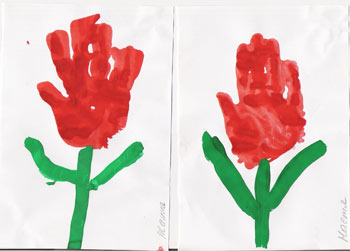 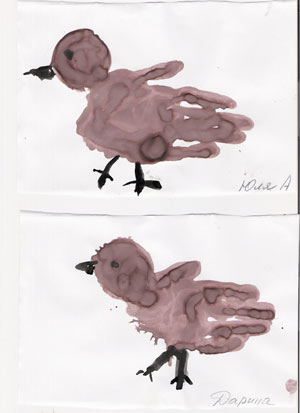 Тюльпаны                                                                                                         Воробьи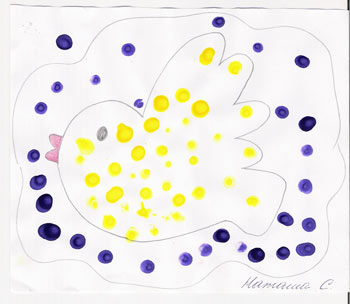 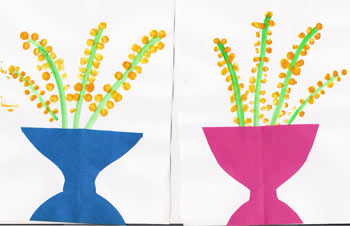 Птичка в небе                                                                            Мимозы в вазах                        Котята                                                                                Медвежата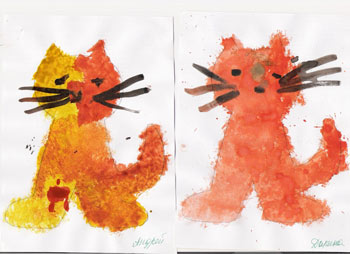 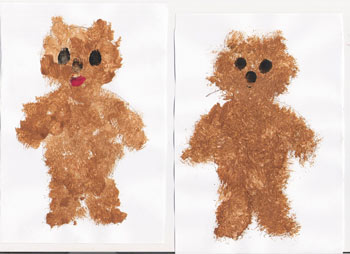 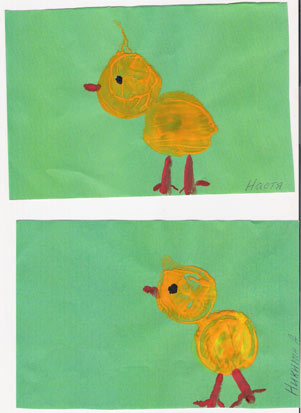 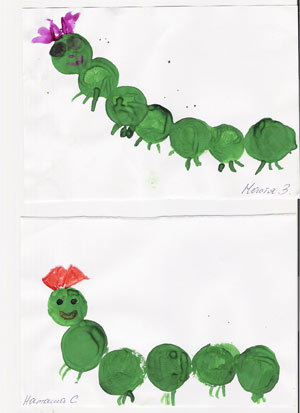                   Цыплята                                                         Гусеницы